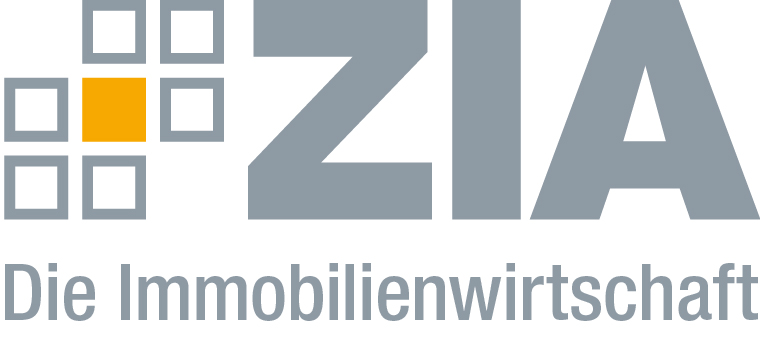 PressemitteilungGrundsteuer-Reform: Diskutierter Entwurf wäre Beschäftigungsprogramm für SteuerbeamteBerlin, 26.11.2018 – Laut mehreren Quellen will das Bundesfinanzministerium in dieser Woche zwei Modelle für die Reform der Grundsteuer vorlegen. Darunter sei ein Modell, für das künftig Fläche und Alter der Wohnung sowie die Höhe der Miete zu Grunde gelegt werden sollen. Aus Sicht des ZIA Zentraler Immobilien Ausschuss, Spitzenverband der Immobilienwirtschaft, sei dieses Modell genau der falsche Weg. „Der Gesetzgeber schafft damit ein Beschäftigungsprogramm für Steuerbeamte“, erklärt Dr. Hans Volkert Volckens, Vorsitzender des ZIA-Ausschusses Steuerrecht. „Die Administrierbarkeit der Grundsteuer sollte die Grundlage für sämtliche Überlegungen sein. Je komplizierter und aufwendiger die Berechnung der Steuerbelastung, desto praxisferner ist die Steuer. Der diskutierte Entwurf hinterlässt zahlreiche Fragen.“Flächenmodell trifft Kern der Grundsteuer am bestenUm die Administrierbarkeit und Aufkommensneutralität zu gewährleisten, ist nach Ansicht der Immobilienwirtschaft das Flächenmodell zur Berechnung der Grundsteuer der beste Weg. Das hat auch das ifo Institut bestätigt. Dafür sollten Grundstücks-, Wohn- und Nutzfläche herangezogen werden. „Die Vorstellung, eine wertbasierte Berechnungsgrundlage bis spätestens ab 2025 anwenden zu können, erscheint vor der Notwendigkeit, 35 Millionen Grundstücke sowie land- und forstwirtschaftliche Betriebe neu bewerten zu müssen, illusorisch“, sagt Volckens. „Mit dem Flächenmodell wären die Fristen einzuhalten. Die benötigten Daten liegen vor.“Das vollständige ifo-Gutachten finden Sie hier: https://www.cesifo-group.de/DocDL/ifo-studie-2018-fuest-etal-grundsteuer.pdf Der ZIADer Zentrale Immobilien Ausschuss e.V. (ZIA) ist der Spitzenverband der Immobilienwirtschaft. Er spricht durch seine Mitglieder, darunter mehr als 25 Verbände, für rund 37.000 Unternehmen der Branche entlang der gesamten Wertschöpfungskette. Der ZIA gibt der Immobilienwirtschaft in ihrer ganzen Vielfalt eine umfassende und einheitliche Interessenvertretung, die ihrer Bedeutung für die Volkswirtschaft entspricht. Als Unternehmer- und Verbändeverband verleiht er der gesamten Immobilienwirtschaft eine Stimme auf nationaler und europäischer Ebene – und im Bundesverband der deutschen Industrie (BDI). Präsident des Verbandes ist Dr. Andreas Mattner.KontaktAndy DietrichZIA Zentraler Immobilien Ausschuss e.V.Leipziger Platz 910117 BerlinTel.: 030/20 21 585 17E-Mail: andy.dietrich@zia-deutschland.deInternet: www.zia-deutschland.de